9FM0/3D: Decision Mathematics 01 Mark schemeQuestionSchemeMarksAOs1(a)6	1	9	14	18	7	10	4	17	139          14        18           10         17        13           7          6            1            4M11.1b14        18        17         13          10           9           7           6           4            118        17        14          13         10          9            7           6           4             1 A11.1b18        17        14          13         10          9            7           6            4            1A11.1b(3)(b)Bin 1: 18  10  1Bin 2: 17  13Bin 3: 14  9  7Bin 4: 6  4M1A11.1b 1.1b(2)(5 marks)(5 marks)(5 marks)(5 marks)Notes:Notes:Notes:Notes:(a)M1: quick sort, pivot, p, chosen (must be choosing middle left or right – choosing first/last item as the pivot is M0). After the first pass the list must read (values greater than the pivot), pivot, (values less that the pivot).A1: first two passes correct and correct pivots chosen for third passA1: cso (correct solution only – all previous marks in this part must have been awarded) – must include a fourth pass  (b)M1: must be using ‘sorted’ list in descending order. First five items placed correctly and at least eight values placed in binsA1: cso (so no additional/repeated values)  (a)M1: quick sort, pivot, p, chosen (must be choosing middle left or right – choosing first/last item as the pivot is M0). After the first pass the list must read (values greater than the pivot), pivot, (values less that the pivot).A1: first two passes correct and correct pivots chosen for third passA1: cso (correct solution only – all previous marks in this part must have been awarded) – must include a fourth pass  (b)M1: must be using ‘sorted’ list in descending order. First five items placed correctly and at least eight values placed in binsA1: cso (so no additional/repeated values)  (a)M1: quick sort, pivot, p, chosen (must be choosing middle left or right – choosing first/last item as the pivot is M0). After the first pass the list must read (values greater than the pivot), pivot, (values less that the pivot).A1: first two passes correct and correct pivots chosen for third passA1: cso (correct solution only – all previous marks in this part must have been awarded) – must include a fourth pass  (b)M1: must be using ‘sorted’ list in descending order. First five items placed correctly and at least eight values placed in binsA1: cso (so no additional/repeated values)  (a)M1: quick sort, pivot, p, chosen (must be choosing middle left or right – choosing first/last item as the pivot is M0). After the first pass the list must read (values greater than the pivot), pivot, (values less that the pivot).A1: first two passes correct and correct pivots chosen for third passA1: cso (correct solution only – all previous marks in this part must have been awarded) – must include a fourth pass  (b)M1: must be using ‘sorted’ list in descending order. First five items placed correctly and at least eight values placed in binsA1: cso (so no additional/repeated values)  QuestionSchemeMarksAOs2(a)7B12.2a(1)(b)A semi-Eulerian graph requires exactly two odd nodes… B11.2…the graph has six odd nodes so only two arcs needs to be added to make the graph semi-EulerianB12.2a(2)(c)Creates two lists of arcsM12.1e.g. AB  BF  BE  CE       EF  EG  BG  BD A11.1bSince no arc appears in both lists, the graph is planar (or draws a planar version)A12.4(3)(6 marks)(6 marks)(6 marks)(6 marks)Notes:Notes:Notes:Notes:(a)B1: cao(b)B1: accurately recalls the fact that a semi-Eulerian graph contains exactly two odd nodesB1: dependent on previous B mark – cao(c)M1: creates two list of arcs (with at least three arcs in each list) which contain no common arcs A1: cao A1: correct reasoning that no arc appears in both lists + so the graph is therefore planar(a)B1: cao(b)B1: accurately recalls the fact that a semi-Eulerian graph contains exactly two odd nodesB1: dependent on previous B mark – cao(c)M1: creates two list of arcs (with at least three arcs in each list) which contain no common arcs A1: cao A1: correct reasoning that no arc appears in both lists + so the graph is therefore planar(a)B1: cao(b)B1: accurately recalls the fact that a semi-Eulerian graph contains exactly two odd nodesB1: dependent on previous B mark – cao(c)M1: creates two list of arcs (with at least three arcs in each list) which contain no common arcs A1: cao A1: correct reasoning that no arc appears in both lists + so the graph is therefore planar(a)B1: cao(b)B1: accurately recalls the fact that a semi-Eulerian graph contains exactly two odd nodesB1: dependent on previous B mark – cao(c)M1: creates two list of arcs (with at least three arcs in each list) which contain no common arcs A1: cao A1: correct reasoning that no arc appears in both lists + so the graph is therefore planarQuestionSchemeMarksAOs3(i)(a)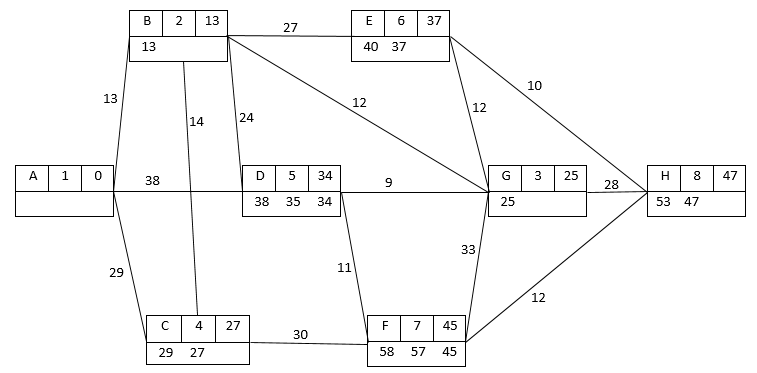 M1A1A11.1b1.1b1.1bLength of quickest route from A to H is 47 minutesA1ft2.2a(4)(b)Shortest path from A to F via H: ABGEHF B11.1bLength: 47 + 12 = 59 minutes B1ft2.2a(2)(c)e.g. add 1 to each arcM13.5cexcept AB, AD, AC (or EH, GH, FH)A12.3(2)(ii)(a)AB + EH = 13 + 10 = 23*A(BG)E + B(GE)H = 37 + 34 = 71A(BGE)H + B(G)E = 47 + 24 = 71M1A1ftA12.11.1b1.1bLength of the shortest route is 300 + 23 = 323 kmA1ft2.2a(4)(b)Repeat arcs: AB, EHB12.2a(1)(13 marks)(13 marks)(13 marks)(13 marks)Notes:(i) (a) M1: for a larger number replaced by a smaller one in the working values boxes at C, D, E, F or H A1: for all values correct (and in correct order) at A, B, G and C A1: for all values correct (and in correct order) at D, E, F and H A1ft: for 47 or ft their final value at H(b)B1: caoB1ft: for 59 or ft their final at H + 12(c)M1: valid general method – any mention of adding 1 to the weight of the arcsA1: cao – so adding 1 to each arc except {AB, AD, AC} or {EH, GH, FH}(ii)(a)M1: correct three pairings of the required four odd nodesA1ft: at least two pairings and totals correct (ft their values from (a))A1: all three pairings and totals correctA1ft: for 323 or 300 + their shortest repeat(b)B1: selecting the shortest pairing, and stating that these arcs should be repeatedNotes:(i) (a) M1: for a larger number replaced by a smaller one in the working values boxes at C, D, E, F or H A1: for all values correct (and in correct order) at A, B, G and C A1: for all values correct (and in correct order) at D, E, F and H A1ft: for 47 or ft their final value at H(b)B1: caoB1ft: for 59 or ft their final at H + 12(c)M1: valid general method – any mention of adding 1 to the weight of the arcsA1: cao – so adding 1 to each arc except {AB, AD, AC} or {EH, GH, FH}(ii)(a)M1: correct three pairings of the required four odd nodesA1ft: at least two pairings and totals correct (ft their values from (a))A1: all three pairings and totals correctA1ft: for 323 or 300 + their shortest repeat(b)B1: selecting the shortest pairing, and stating that these arcs should be repeatedNotes:(i) (a) M1: for a larger number replaced by a smaller one in the working values boxes at C, D, E, F or H A1: for all values correct (and in correct order) at A, B, G and C A1: for all values correct (and in correct order) at D, E, F and H A1ft: for 47 or ft their final value at H(b)B1: caoB1ft: for 59 or ft their final at H + 12(c)M1: valid general method – any mention of adding 1 to the weight of the arcsA1: cao – so adding 1 to each arc except {AB, AD, AC} or {EH, GH, FH}(ii)(a)M1: correct three pairings of the required four odd nodesA1ft: at least two pairings and totals correct (ft their values from (a))A1: all three pairings and totals correctA1ft: for 323 or 300 + their shortest repeat(b)B1: selecting the shortest pairing, and stating that these arcs should be repeatedNotes:(i) (a) M1: for a larger number replaced by a smaller one in the working values boxes at C, D, E, F or H A1: for all values correct (and in correct order) at A, B, G and C A1: for all values correct (and in correct order) at D, E, F and H A1ft: for 47 or ft their final value at H(b)B1: caoB1ft: for 59 or ft their final at H + 12(c)M1: valid general method – any mention of adding 1 to the weight of the arcsA1: cao – so adding 1 to each arc except {AB, AD, AC} or {EH, GH, FH}(ii)(a)M1: correct three pairings of the required four odd nodesA1ft: at least two pairings and totals correct (ft their values from (a))A1: all three pairings and totals correctA1ft: for 323 or 300 + their shortest repeat(b)B1: selecting the shortest pairing, and stating that these arcs should be repeatedQuestionSchemeMarksAOs4(a)(i)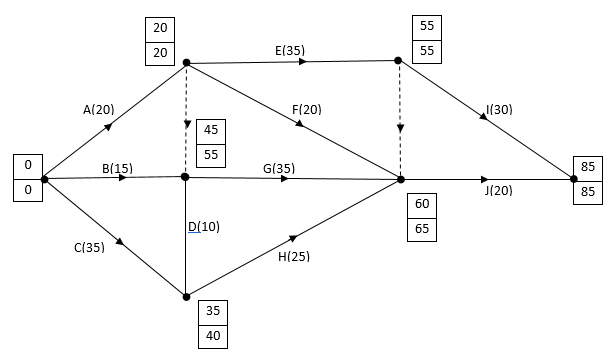 M1A1A12.11.1b1.1b(ii)Minimum completion time is 85 minutesA1ft2.2a(iii)Critical activities are A, E and IA1ft2.2a(5)(b)e.g.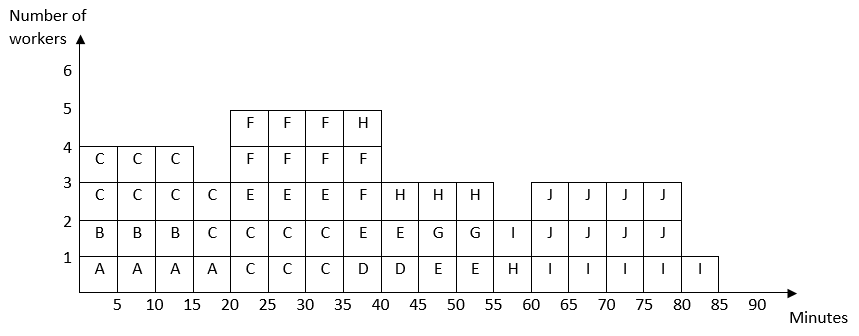 M1A1A11.1b1.1b1.1b(3)(c)Currently five workers are required between time 20 and 40 and so activities F and H would have to be delayedIf F starts at 35 H could not begin until 55 but the latest start time for H is 40. Therefore the project cannot be completed in the minimum time with only four workers  M1A12.42.2a(2)(10 marks)(10 marks)(10 marks)(10 marks)Notes:Notes:Notes:Notes:(a)(i)M1: All boxes completed, number generally increasing L to R (condone one “rogue”) and decreasing R to L (condone one “rogue”)A1: Cao - Top boxes A1: Cao - Bottom boxes (ii)A1ft: Deduction that result in diagram indicates that project can be completed in 85 minutes(iii)A1ft: Deduction of correct critical activities (from their values at each event)(b)M1: Plausible histogram with no holes or overhangs (must go to at least 70 on the time axis) A1: Histogram correct to time 40 A1: Histogram correct from time 40 to time 85(c)M1: Explanation involving the need to delay activities F and HA1: Correct deduction that it is not possible to complete the project with only four workers in the minimum project completion time(a)(i)M1: All boxes completed, number generally increasing L to R (condone one “rogue”) and decreasing R to L (condone one “rogue”)A1: Cao - Top boxes A1: Cao - Bottom boxes (ii)A1ft: Deduction that result in diagram indicates that project can be completed in 85 minutes(iii)A1ft: Deduction of correct critical activities (from their values at each event)(b)M1: Plausible histogram with no holes or overhangs (must go to at least 70 on the time axis) A1: Histogram correct to time 40 A1: Histogram correct from time 40 to time 85(c)M1: Explanation involving the need to delay activities F and HA1: Correct deduction that it is not possible to complete the project with only four workers in the minimum project completion time(a)(i)M1: All boxes completed, number generally increasing L to R (condone one “rogue”) and decreasing R to L (condone one “rogue”)A1: Cao - Top boxes A1: Cao - Bottom boxes (ii)A1ft: Deduction that result in diagram indicates that project can be completed in 85 minutes(iii)A1ft: Deduction of correct critical activities (from their values at each event)(b)M1: Plausible histogram with no holes or overhangs (must go to at least 70 on the time axis) A1: Histogram correct to time 40 A1: Histogram correct from time 40 to time 85(c)M1: Explanation involving the need to delay activities F and HA1: Correct deduction that it is not possible to complete the project with only four workers in the minimum project completion time(a)(i)M1: All boxes completed, number generally increasing L to R (condone one “rogue”) and decreasing R to L (condone one “rogue”)A1: Cao - Top boxes A1: Cao - Bottom boxes (ii)A1ft: Deduction that result in diagram indicates that project can be completed in 85 minutes(iii)A1ft: Deduction of correct critical activities (from their values at each event)(b)M1: Plausible histogram with no holes or overhangs (must go to at least 70 on the time axis) A1: Histogram correct to time 40 A1: Histogram correct from time 40 to time 85(c)M1: Explanation involving the need to delay activities F and HA1: Correct deduction that it is not possible to complete the project with only four workers in the minimum project completion timeQuestionSchemeMarksAOs5(a)Maximise  B12.5Subject to  M1A1B13.31.1b3.3(4)(b)M1A13.41.1b(2)(c)M1A1ftA1B1ft2.11.1b1.1b2.4(4)(d) so increasing  will decrease profitB12.4(1)(e)(i) Make 50 lectern desks, 20 writing desks and no roll top desksB13.2a(ii) £3300B11.1b(2)(f)The 90 is the value of the slack variable  which comes from the constraint B12.4Indicating that there is 90 m2 of wood still availableB13.2a(2)(g)e.g. there is no guarantee that all the desks will be soldB13.5b(1)(16 marks)(16 marks)(16 marks)(16 marks)Notes:Notes:Notes:Notes:(a) B1: Correct objective function/expression (accept in pence rather than pounds e.g. 4000x + 5000y + 6500z) together with ‘maximise’M1: Correct coefficients and correct right-hand side for at least one inequality – accept any inequality or equals A1: All three correct (non-trivial) inequalities B1: (b)M1: Constructing all four rows including slack variables with at least one negative in P row (allow sign/numerical slips)A1: All four rows correct(c)M1: Correct pivot located, attempt to divide rowA1ft: Pivot row correct (including change of b.v.) and row operations used at least once, one of columns x, y,  or Value correct A1: Cao for values (ignore b.v. column and Row Ops)B1ft: The correct Row Operations (on the ft) explained either in terms of the ‘old’ or ‘new’ pivot rows(d)B1: States correct objective function and mention of increasing  will decrease profit  (e)(i)B1: Cao – in context so not in terms of x, y and z(ii) B1: Cao(f)B1: Recognises that  and is linked to the wood constraintB1: Evaluates this value in context (so must see both units and mention of ‘wood’)(g)B1: Cao – any suitable limitation to the solution in context (a) B1: Correct objective function/expression (accept in pence rather than pounds e.g. 4000x + 5000y + 6500z) together with ‘maximise’M1: Correct coefficients and correct right-hand side for at least one inequality – accept any inequality or equals A1: All three correct (non-trivial) inequalities B1: (b)M1: Constructing all four rows including slack variables with at least one negative in P row (allow sign/numerical slips)A1: All four rows correct(c)M1: Correct pivot located, attempt to divide rowA1ft: Pivot row correct (including change of b.v.) and row operations used at least once, one of columns x, y,  or Value correct A1: Cao for values (ignore b.v. column and Row Ops)B1ft: The correct Row Operations (on the ft) explained either in terms of the ‘old’ or ‘new’ pivot rows(d)B1: States correct objective function and mention of increasing  will decrease profit  (e)(i)B1: Cao – in context so not in terms of x, y and z(ii) B1: Cao(f)B1: Recognises that  and is linked to the wood constraintB1: Evaluates this value in context (so must see both units and mention of ‘wood’)(g)B1: Cao – any suitable limitation to the solution in context (a) B1: Correct objective function/expression (accept in pence rather than pounds e.g. 4000x + 5000y + 6500z) together with ‘maximise’M1: Correct coefficients and correct right-hand side for at least one inequality – accept any inequality or equals A1: All three correct (non-trivial) inequalities B1: (b)M1: Constructing all four rows including slack variables with at least one negative in P row (allow sign/numerical slips)A1: All four rows correct(c)M1: Correct pivot located, attempt to divide rowA1ft: Pivot row correct (including change of b.v.) and row operations used at least once, one of columns x, y,  or Value correct A1: Cao for values (ignore b.v. column and Row Ops)B1ft: The correct Row Operations (on the ft) explained either in terms of the ‘old’ or ‘new’ pivot rows(d)B1: States correct objective function and mention of increasing  will decrease profit  (e)(i)B1: Cao – in context so not in terms of x, y and z(ii) B1: Cao(f)B1: Recognises that  and is linked to the wood constraintB1: Evaluates this value in context (so must see both units and mention of ‘wood’)(g)B1: Cao – any suitable limitation to the solution in context (a) B1: Correct objective function/expression (accept in pence rather than pounds e.g. 4000x + 5000y + 6500z) together with ‘maximise’M1: Correct coefficients and correct right-hand side for at least one inequality – accept any inequality or equals A1: All three correct (non-trivial) inequalities B1: (b)M1: Constructing all four rows including slack variables with at least one negative in P row (allow sign/numerical slips)A1: All four rows correct(c)M1: Correct pivot located, attempt to divide rowA1ft: Pivot row correct (including change of b.v.) and row operations used at least once, one of columns x, y,  or Value correct A1: Cao for values (ignore b.v. column and Row Ops)B1ft: The correct Row Operations (on the ft) explained either in terms of the ‘old’ or ‘new’ pivot rows(d)B1: States correct objective function and mention of increasing  will decrease profit  (e)(i)B1: Cao – in context so not in terms of x, y and z(ii) B1: Cao(f)B1: Recognises that  and is linked to the wood constraintB1: Evaluates this value in context (so must see both units and mention of ‘wood’)(g)B1: Cao – any suitable limitation to the solution in context QuestionSchemeMarksAOs6(a)                       Distance table                                   Route tableB1B11.1b1.1b(2)(b)1st iteration:                      Distance table                                    Route table                        M1A11.1b1.1b2nd iteration:                      Distance table                                    Route tableM1A1ft1.1b1.1b(4)(c)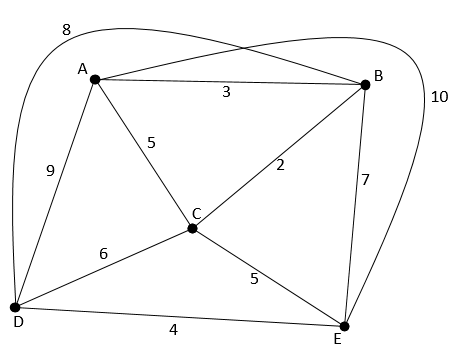 M1A11.1b1.1b(2)(d)(i)NNA: E – D – C – B – A – E B11.1b(ii)4 + 6 + 2 + 3 + 10 = 25 kmB11.1b(2)(e)E – D – C – B – A – B – C – E B13.2a(1)(f)Prim’s algorithm on reduced network starting at B: BC, CE, DEB11.1bLower bound = 11 + 3 + 5 = 19 kmB1ft2.2a(2)(g)M12.2bA11.1b(2)(15 marks)(15 marks)(15 marks)(15 marks)Notes:Notes:Notes:Notes:(a)B1: Correct distance tableB1: Correct route table(b)M1: No change in the first row and first column of both tables with at least one value in the distance table reduced and one value in the route table changed A1: cao M1: No change in the second row and second column of both tables with at least two values in the distance table reduced and two values in the route table changed A1ft: Correct second iteration follow through from the candidate’s first iteration(c)M1: K5 drawn with at least one shortest distance from the final distance table presentA1: cao(d)(i)B1: cao(ii)B1: cao(e)B1: cao(f)B1: correct RMST starting at any node (except A)B1ft: length of their RMST + 3 + 5(g)M1: Their numbers correctly used, accept any inequalities or any indication of interval from their 19 to their 25 (so 19 – 25 can score this mark). Please note that UB > LB for this markA1: cao (no follow through on their values) including correct inequalities or equivalent set notation (but condone 19  optimal  25 )(a)B1: Correct distance tableB1: Correct route table(b)M1: No change in the first row and first column of both tables with at least one value in the distance table reduced and one value in the route table changed A1: cao M1: No change in the second row and second column of both tables with at least two values in the distance table reduced and two values in the route table changed A1ft: Correct second iteration follow through from the candidate’s first iteration(c)M1: K5 drawn with at least one shortest distance from the final distance table presentA1: cao(d)(i)B1: cao(ii)B1: cao(e)B1: cao(f)B1: correct RMST starting at any node (except A)B1ft: length of their RMST + 3 + 5(g)M1: Their numbers correctly used, accept any inequalities or any indication of interval from their 19 to their 25 (so 19 – 25 can score this mark). Please note that UB > LB for this markA1: cao (no follow through on their values) including correct inequalities or equivalent set notation (but condone 19  optimal  25 )(a)B1: Correct distance tableB1: Correct route table(b)M1: No change in the first row and first column of both tables with at least one value in the distance table reduced and one value in the route table changed A1: cao M1: No change in the second row and second column of both tables with at least two values in the distance table reduced and two values in the route table changed A1ft: Correct second iteration follow through from the candidate’s first iteration(c)M1: K5 drawn with at least one shortest distance from the final distance table presentA1: cao(d)(i)B1: cao(ii)B1: cao(e)B1: cao(f)B1: correct RMST starting at any node (except A)B1ft: length of their RMST + 3 + 5(g)M1: Their numbers correctly used, accept any inequalities or any indication of interval from their 19 to their 25 (so 19 – 25 can score this mark). Please note that UB > LB for this markA1: cao (no follow through on their values) including correct inequalities or equivalent set notation (but condone 19  optimal  25 )(a)B1: Correct distance tableB1: Correct route table(b)M1: No change in the first row and first column of both tables with at least one value in the distance table reduced and one value in the route table changed A1: cao M1: No change in the second row and second column of both tables with at least two values in the distance table reduced and two values in the route table changed A1ft: Correct second iteration follow through from the candidate’s first iteration(c)M1: K5 drawn with at least one shortest distance from the final distance table presentA1: cao(d)(i)B1: cao(ii)B1: cao(e)B1: cao(f)B1: correct RMST starting at any node (except A)B1ft: length of their RMST + 3 + 5(g)M1: Their numbers correctly used, accept any inequalities or any indication of interval from their 19 to their 25 (so 19 – 25 can score this mark). Please note that UB > LB for this markA1: cao (no follow through on their values) including correct inequalities or equivalent set notation (but condone 19  optimal  25 )QuestionSchemeMarksAOs7Objective line  B13.4B13.4Line through (0, 12) and (8, 0) is  M11.1bLine through (5, 0) and (10, 10) is  M11.1bM1A1ftA12.11.1b1.1bM12.2ae.g.M1A12.12.2a(10 marks)(10 marks)(10 marks)(10 marks)Notes:Notes:Notes:Notes:B1: cao for objective function (oe e.g. P – 3x – 4y = k)B1: cao M1: correct method for finding the equation of the line through (0, 12) and (8, 0)M1: correct method for finding the equation of the line through (5, 0) and (10, 10)M1: translate all 4 inequalities into equations – must include all three types of variables (slack, surplus and artificial)A1ft: two correct equations following their inequalitiesA1: all four correct equationsM1: setting up the new objective and substituting for  and M1: setting up tableau – all six lines with four basic variables A1: cao (oe e.g. consistent P line with their objective equation)B1: cao for objective function (oe e.g. P – 3x – 4y = k)B1: cao M1: correct method for finding the equation of the line through (0, 12) and (8, 0)M1: correct method for finding the equation of the line through (5, 0) and (10, 10)M1: translate all 4 inequalities into equations – must include all three types of variables (slack, surplus and artificial)A1ft: two correct equations following their inequalitiesA1: all four correct equationsM1: setting up the new objective and substituting for  and M1: setting up tableau – all six lines with four basic variables A1: cao (oe e.g. consistent P line with their objective equation)B1: cao for objective function (oe e.g. P – 3x – 4y = k)B1: cao M1: correct method for finding the equation of the line through (0, 12) and (8, 0)M1: correct method for finding the equation of the line through (5, 0) and (10, 10)M1: translate all 4 inequalities into equations – must include all three types of variables (slack, surplus and artificial)A1ft: two correct equations following their inequalitiesA1: all four correct equationsM1: setting up the new objective and substituting for  and M1: setting up tableau – all six lines with four basic variables A1: cao (oe e.g. consistent P line with their objective equation)B1: cao for objective function (oe e.g. P – 3x – 4y = k)B1: cao M1: correct method for finding the equation of the line through (0, 12) and (8, 0)M1: correct method for finding the equation of the line through (5, 0) and (10, 10)M1: translate all 4 inequalities into equations – must include all three types of variables (slack, surplus and artificial)A1ft: two correct equations following their inequalitiesA1: all four correct equationsM1: setting up the new objective and substituting for  and M1: setting up tableau – all six lines with four basic variables A1: cao (oe e.g. consistent P line with their objective equation)